Семинар-практикум «Жестокое обращение с детьми и их последствия для развития ребенка»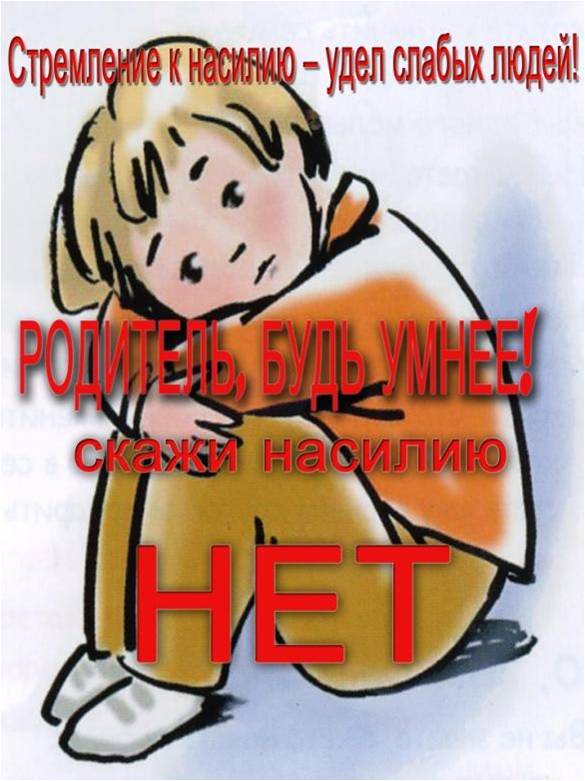 Подготовила и провела: воспитатель первой квалификационной категории Моржухина Н.И.Ярославль, 2015Цель: формирование устойчивых знаний об опасности для нормального развития детей всех видов жестокого обращения; формирование знаний о специфике воспитания детей, переживших насилие и имеющих особые потребности в развитии.Задачи:расширить знания у педагогов о понятии "жестокое обращение", его видах и последствиях для развития детей;сформировать у педагогов устойчивую негативную позицию в отношении жестокого обращения, применения физических наказаний, других видов наказаний, нарушающих права и унижающих достоинства приемных детей;помочь педагогам в оценке их ресурсов и ресурсов их семьи для воспитания ребенка с особыми потребностями в развитии, ребенка пережившего насилие.Ход семинара:Игра с педагогамиПеречислите, что Вы обычно запрещаете ребенку своему собственному или воспитаннику?Если ребенок сделал что-то не так, как Вы его наказываете?Виды жестокого обращения (пренебрежение нуждами ребенка, физическое, психологическое и сексуальное насилие) и их последствия для физического, эмоционального, интеллектуального, социального и сексуального развития ребенка.       В современном обществе остро стоит проблема жестокого обращения с несовершеннолетними. Формы насилия, причиняемого детям, являются негативным свидетельством изощренности и больного воображения взрослого человека. Большее количество увечий наносится детям различными приспособлениями и предметами. Расческа, например, широко распространенное средство, используемое для битья детей. Тяжелые увечья наносятся детям голыми руками, ремнем, электрошнурами, телевизионными антеннами, веревками, бутылками, ножками столов и т.д. Распространено также и битье ногами.       Особое внимание социальных работников привлекают семьи, где имело место кровосмешение. Сексуальное насилие над детьми включает все виды половой связи, как нормальной, так и извращенной. Зачастую насилие совершается над ребенком в возрасте, когда он не в состоянии понять природу имеющего место акта, не обладает эмоциональными, познавательными и физическими возможностями противостоять такому поведению.      Взрослые, ставшие жертвами насилия в детском возрасте, так же сохраняют воспоминания, связанные с прошлым, которые выражаются в их заниженной самооценке, депрессиях, трудностях в личных взаимоотношениях, а так же в сексуальных проблемах, алкоголизме, применении наркотиков. Удовлетворение потребности ребенка в любви и привязанности настолько же важно для нормального роста и развития, как и для удовлетворения его физических потребностей. В некоторых семьях о детях хорошо заботятся физически, но при этом они страдают от эмоционального пренебрежения.       Не менее широко распространена проблема эксплуатации детей. Многие родители принуждают своих детей к тяжелой работе, используют их в качестве слуг, рассматривают их как своих подчиненных, поощряют детей к воровству, к занятиям проституцией так далее. Широко распространено мнение о том, что жестокое обращение – это только физическое и сексуальное насилие. На самом деле если ребенку не уделяется должного внимания со стороны взрослых, пренебрегают его основными нуждами, не дают ему в необходимой мере любви, ласки и заботы, то это тоже говорит о жестоком обращении по отношению к нему.       Сложившиеся социально-экономические условия в нашей стране и мире, в целом, нарушение структуры семьи обострили взаимоотношения между родителями и детьми. Увеличение асоциальных семей, семей, находящихся за чертой бедности, социальная изоляция, семьи с низким уровнем дохода, алкоголизм, наркомания, эмиграция – все это породило общую агрессию, гнев в обществе и в детско-родительских взаимоотношениях. Больше всего в данной ситуации страдают дети, так как взрослые (не только родители) свою злость и проблемы выплескивают на детей. Поэтому несовершеннолетние, испытывая физическое и психологическое насилие, остаются самыми незащищенными среди всего населения. Причем, российское законодательство не дает определения жестокого обращения с детьми, хотя Уголовный кодекс РФ предусматривает наказание за отдельные виды насилия, совершенные в отношении детей.Под жестоким обращением и пренебрежением основными нуждами ребенка понимаются любые действия или бездействие по отношению к ребенку со стороны родителей, лиц, их заменяющих, или других взрослых, в результате чего нарушается здоровье и благополучие ребенка или создаются условия, мешающие его оптимальному физическому или психическому развитию, ущемляются его права и свобода.Виды жестокого обращения с детьми: физическое, сексуальное,психологическое (эмоциональное),пренебрежение основными нуждами ребенка.Изучение особенностей родителей, которые жестоко обращались со своими детьми, показало, что, действительно, среди них чаще, чем в общей популяции, встречаются психические заболевания. У них имеется ряд психологических, поведенческих или личностных особенностей: импульсивность, низкая самооценка, незрелость, склонность к диктату, агрессивность, зависимость, отгороженность от семьи и друзей, многие испытывали супружеские проблемы. Однако, жестокое обращение с детьми представляет собой гораздо более сложное явление, чем следствие патологии отдельной личности. Причины:особенности родителя и ребенка, характер их взаимоотношений,уклад семьи и внутрисемейные проблемы, стрессы, вызванные социально-экономической средой, в которой проживает семья, общественные условия.Физическое насилие – это преднамеренное нанесение физических повреждений ребенку. Физическое насилие можно распознать по особенностям внешнего вида ребенка и характеру травм:внешние повреждения, имеющие специфический характер (отпечатки пальцев, ремня, сигаретные ожоги и т.п.);повреждения внутренних органов или костей, которые не могли бы быть следствием несчастных случаев.Физическое насилие, имеющее систематический характер, позволяют распознать особенности психического состояния и поведения ребенка:боязнь физического контакта со взрослыми;стремление скрыть причину травм;плаксивость, одиночество, отсутствие друзей;негативизм, агрессивность, жестокое обращение с животными;суицидные попытки.Сексуальное насилие (или развращение) - это вовлечение ребенка с его согласия и без такового в сексуальные действия со взрослыми с целью получения последними удовлетворения или выгоды.Согласие ребенка на сексуальный контакт не дает оснований считать его ненасильственным, поскольку ребенок не обладает свободой воли и не может предвидеть все негативные для себя последствия.Жертвами сексуального насилия могут быть дети любого возраста: примерно 25 % находятся в возрасте от 0 до 5 лет, 35 % - от 6 до 11 лет и 40 % - от 12 до 17 лет.Имеющиеся статистические данные говорят о том, что чаще страдают девочки, но, учитывая секретность, окружающую эту форму насилия, можно предположить, что случаи сексуального насилия мальчиков реже выходят на поверхность.Выявление сексуального насилия часто бывает затруднено, т. к. в большинстве случаев оно не оставляет физических симптомов или признаков, а если даже они и имеются, то не являются специфическими только для сексуального насилия. Поэтому при диагностике этой формы жестокого обращения с детьми следует рассматривать все факторы в комплексе, обращая особое внимание на психологические последствия, а также на рассказ ребенка.Психологические последствия сексуального насилия можно разделить на: эмоциональные расстройства, проблемы поведения, нарушения межличностных отношений и расстройства когнитивной сферы.Эмоциональные расстройства включают беспокойство и страх, поскольку сам факт насилия является событием, угрожающим безопасности ребенка. Страх часто провоцируется обстоятельствами, связанными с насилием, например, боязнь темноты или паника при виде людей, внешне напоминающих насильника.Гнев также является частым последствием сексуального насилия у детей. Поскольку ребенку трудно выразить гнев в словесной форме, он проявляется в неадекватном поведении: необъяснимых приступах ярости, агрессии, направленной как на других людей или животных, так и на себя (самодеструктивное поведение). Хотя такое поведение является криком о помощи, как правило, оно осуждается окружающими и приводит к еще большей изоляции пострадавшего.У старших по возрасту детей наблюдаются депрессивные состояния.Когнитивные расстройства проявляются в виде низкой самооценки, идей самообвинения, восприятия себя как уродливого, беспомощного. Люди делают выводы о себе и об окружающем их мире на основании того, чему они научились в детстве. Если пережитый опыт был связан с сексуальным насилием, то заключение о себе и восприятие самого себя у ребенка будут основаны на переоценке всего негативного и недооценке собственной ценности.Нарушения поведения. Наиболее специфичным для перенесенного сексуального насилия следует считать так называемое сексуализированное поведение, являющееся следствием травматической сексуализации, когда психосексуальное развитие ребенка под влиянием неадекватной стимуляции идет по дисфункциональному пути. Ребенок начинает преувеличивать значение сексуальных аспектов человеческих отношений.Сексуальное насилие позволяют распознать особенности состояния и поведения ребенка:ночные кошмары, страхи;несвойственные характеру сексуальные игры, несвойственные возрасту знания о сексуальном поведении;стремление полностью закрыть свое тело;депрессия, низкая самооценка;проституция, беспорядочные половые связи.Психическое (эмоциональное) насилие - это периодическое, длительное или постоянное психическое воздействие на ребенка, тормозящее развитие личности и приводящее к формированию патологических черт характера.Существует множество проявлений психического или эмоционального насилия, которые по предложению Дж. Гарбари объединяют в пять основных форм:1. Игнорирование:лишение ребенка необходимой эмоциональной стимуляции и эмпатии;пренебрежение его потребностью в безопасном окружении, стремлении быть ближе к родителям, общаться с ними, получать от них поддержку;отсутствие проявлений привязанности, любви и заботы о ребенке со стороны родителей или лиц, их заменяющих.2. Отвержение:предъявление чрезмерных требований к ребенку, невыполнимых в силу его возраста и возможностей;открытое неприятие, постоянная критика ребенка, употребление негативных сравнений;публичное унижение, подчеркивание его недостатков.3. Угрозы, терроризация:угроза избить, совершить насилие над ребенком или над теми, кого он любит;обзывание, в том числе бранными словами;оскорбление, унижение его достоинства.4. Изолирование:установление ограничений на контакты ребенка со сверстниками, родственниками или другими значимыми для него людьми;запрет или ограничение на выход из дома (например, не пускают в школу, переводят на домашнее обучение без достаточных на то оснований).5. Развращение:побуждение к антисоциальному поведению (воровству, проституции, попрошайничеству);вовлечение в употребление наркотиков, алкоголя;поощрение саморазрушающего поведения.К психической форме насилия относятся:открытое неприятие и постоянная критика ребенка;угрозы в адрес ребенка, проявляющиеся в словесной форме;замечания, высказанные в оскорбительной форме, унижающие достоинство ребенка;преднамеренная физическая или социальная изоляция ребенка;ложь и невыполнение взрослыми своих обещаний;однократное грубое психическое воздействие, вызывающее у ребенка психическую травму.Психическое насилие позволяют заподозрить следующие особенности состояния и развития ребенка:задержка физического и умственного развития ребенка;нервный тик, энурез;постоянно печальный вид;различные соматические заболевания.Особенности поведения ребенка, вызванные психическим насилием:беспокойство, тревожность, нарушения сна;длительно сохраняющееся подавленное состояние;агрессивность;склонность к уединению, неумение общаться;плохая успеваемость.Пренебрежение нуждами ребенка – это отсутствие элементарной заботы о ребенке, в результате чего нарушается его эмоциональное состояние и появляется угроза его здоровью или развитию.К пренебрежению элементарными нуждами ребенка относятся:отсутствие адекватного возрасту и потребностям ребенка питания, одежды, жилья, образования, медицинской помощь;отсутствие должного внимания и заботы, в результате чего ребенок может стать жертвой несчастного случая.Недостаток заботы о ребенке может быть непредумышленным. Он может быть следствием болезни, безработицы, хронической бедности, неопытности родителей или их невежества, следствием стихийных бедствий или социальных потрясений.Заброшенными могут оказаться и дети, находящиеся на полном государственном обеспечении.Признаки, по которым можно заподозрить “заброшенность” ребенка:утомленный, сонный вид;санитарно-гигиеническая запущенность;отставание в физическом развитии;частая вялотекущая заболеваемость;задержка речевого и моторного развития.Заброшенность ребенка можно заподозрить при следующем состоянии и поведении ребенка:постоянный голод;кража пищи;требования ласки и внимания;низкая самооценка, низкая успеваемостьагрессивность и импульсивность;антиобщественное поведение, вплоть до вандализма.По материалам исследований белорусских и российских ученых насилие по отношению к ребенку может исходить от следующих категорий людей:родителей (мать, отец, отчим, мачеха) или иных законных представителей (попечитель, опекун);близких родственников (бабушка, дедушка, дядя, тетя, брат, сестра);сверстников или старших детей знакомых и незнакомых ребенку;педагогических работников образовательных, воспитательных либо лечебных учреждений;посторонних наделенных властными полномочиями (врачи, средний медицинский персонал, сотрудники правоохранительных органов и центров по оказании социальной помощи и поддержки и др.);иных посторонних – знакомых (соседи, друзья родителей) и незнакомых взрослых.«Сензитивные к насилию» периоды – дошкольный и подростковый возрастНасильственные методы воспитания чаще применяют женщины (60%)Матери виновны в плохом уходе за детьми (75%)Мальчиков на 30% наказывают физически чащеОт сексуального преследования девочки всех возрастов страдают чаще (1:4)ПРОФИЛАКТИКА НАСИЛИЯ НАД ДЕТЬМИРабота с детьмиРабота с родителями Работа с педагогическим коллективомРабота с детьмиРазъяснительные беседы, направленные на выработку у детей стратегий деятельности в угрожающих жизни ситуациях,  Занятия по формированию навыков безопасного поведения, Правильное сексуальное воспитание детей Работа с педагогическим коллективомИнформирование о вопросах профилактики Рекомендации по информационной безопасностиИнформирование о видах и формах психического воздействия и способы защиты Эмоциональные проявления ребенка и взрослогоОсобый ребенок… Работа с родителямиАналогичным образом строиться работа и с законными представителями обучающихся.Как наладить отношения с собственным ребенкомСкажи жизни да! (профилактика аутоагрессии)Агрессивное поведение детей, что делать?Ответственность за преступления, связанные с жестоким обращением с детьмиДействующим    законодательством    предусмотрено ответственность не только родителей, на иных лиц, но которых возложены обязанности по воспитанию детей, а равно педагогическим работником, другим работником образовательной организации, медицинской организации, организации, оказывающей социальные услуги, либо иной организации, обязанного осуществлять надзор за несовершеннолетним). Административная ответственностьст. 5.35 Кодекса Российской Федерации об административных правонарушениях - неисполнение или ненадлежащее исполнение родителями (иными законными представителями) несовершеннолетних обязанностей по содержанию, воспитанию, обучению, защите прав и интересов несовершеннолетних1. Неисполнение или ненадлежащее исполнение родителями или иными законными представителями несовершеннолетних обязанностей по содержанию, воспитанию, обучению, защите прав и интересов несовершеннолетних -влечет предупреждение или наложение административного штрафа в размере от ста до пятисот рублей.2. Нарушение родителями или иными законными представителями несовершеннолетних прав и интересов несовершеннолетних, выразившееся в лишении их права на общение с родителями или близкими родственниками, если такое общение не противоречит интересам детей, в намеренном сокрытии места нахождения детей помимо их воли, в неисполнении судебного решения об определении места жительства детей, в том числе судебного решения об определении места жительства детей на период до вступления в законную силу судебного решения об определении их места жительства, в неисполнении судебного решения о порядке осуществления родительских прав или о порядке осуществления родительских прав на период до вступления в законную силу судебного решения либо в ином воспрепятствовании осуществлению родителями прав на воспитание и образование детей и на защиту их прав и интересов, -влечет наложение административного штрафа в размере от двух тысяч до трех тысяч рублей.3. Повторное совершение административного правонарушения, предусмотренного частью 2 настоящей статьи, -влечет наложение административного штрафа в размере от четырех тысяч до пяти тысяч рублей или административный арест на срок до пяти суток.Гражданско-правовая ответственность ст.ст, 69, 73. 77 Семейного кодекса Российской Федерации -лишение родительских прав, ограничение в родительских правах, отобрание ребенка при непосредственной угрозе жизни ребенка или его здоровьюУголовная ответственностьст.ст. 105 - 135 Уголовного кодекса российской Федерации - за преступления против жизни и здоровья, свободы, чести и достоинства личности, половой неприкосновенности и половой свободы личности ст.ст. 150-157 УК PФ - и преступления против семьи и несовершеннолетнихст. 156 УК PФ - неисполнение обязанностей по воспитанию несовершеннолетнегост.ст. 76, 331, 351.1 Трудового кодекса Российской Федерации - недопущение к педагогической деятельности, ограничение но занятие трудовой деятельностью в сфере образования, воспитания, развития несовершеннолетних, организации их отдыха и оздоровления, медицинского обеспечения, социальной защити и социального обслуживания, в сфере детско-юношеского спорта, культуры и искусства с участием несовершеннолетнихКУДА ОБРАЩАТЬСЯ?Комиссии по делом несовершеннолетних и защите их прав, действующих в каждом муниципальном образованииОрганы внутренних делОрганы опеки и попечительстваУчреждения управления социальной защиты населения и организации социального обслуживания
Органы управления образование, образовательные организацииОрганы управления в сфере здравоохранения, медицинские организацииОрганы прокуратураУполномоченный по правам человека  Таким образом, любой вид жестокого обращения с детьми нарушает физическое и психическое здоровье ребенка, мешает его полноценному развитию. Статья 19 Конвенции ООН о правах ребенка гласит: “Государства-участники принимают все необходимые законодательные, административные, социальные и просветительные меры с целью защиты ребенка от всех форм физического и психологического насилия, оскорбления или злоупотребления, отсутствия заботы или небрежного обращения, грубого обращения или эксплуатации, включая сексуальное злоупотребление, со стороны родителей, законных опекунов или любого другого лица, заботящегося о ребенке”.Истинные масштабы насилия над детьми неизвестны. Точные данные получить трудно, по крайней мере, по двум причинам: отказ граждан и профессионалов сообщать о таких случаях и нежелание пострадавших детей говорить об этом. Многие избитые дети, полагая, что их наказание заслужено, хранят молчание, когда их интервьюируют те, кто мог бы им помочь, и они склонны видеть свое поведение в негативном свете.Дети, подвергавшиеся избиениям, сами становятся способными на убийство и другие преступления. Когда такие дети становятся родителями, то появляется высокая вероятность того, они станут притеснять своих родителей. Теоретически, злоупотребление генерирует необычно высокую степень враждебности, которая, в будущем может вылиться в насилие. Непропорциональное количество убийц, грабителей, и тех, кто издевается над членами семьи, были жертвами домашнего насилия в своем детстве. Дети - жертвы насилия имеют высокий риск выйти из-под контроля, который делает их жертвами и иногда это кончается вовлечением в преступную деятельность, типа воровства или проституции.Упражнение для педагогов “Нарисуй рисунок ассоциацию»Педагогам необходимо нарисовать рисунок, ассоциирующийся с объектом насилия-ремнем, только в добрых побуждения.Обсуждение рисунков.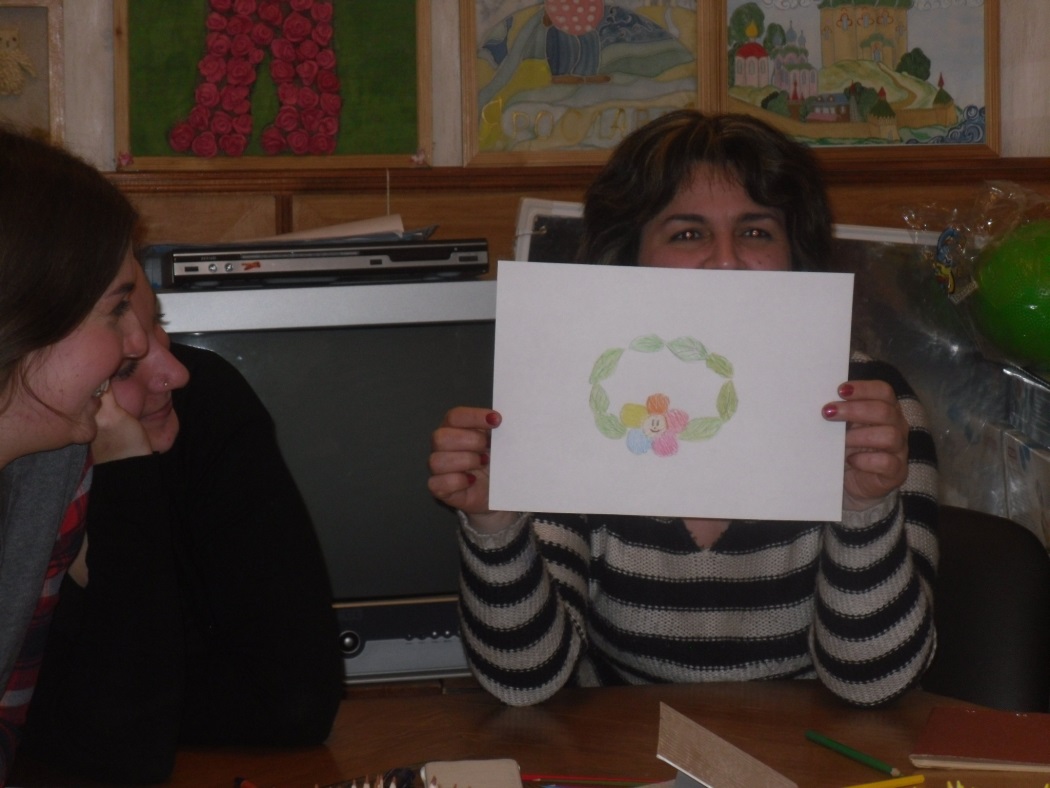 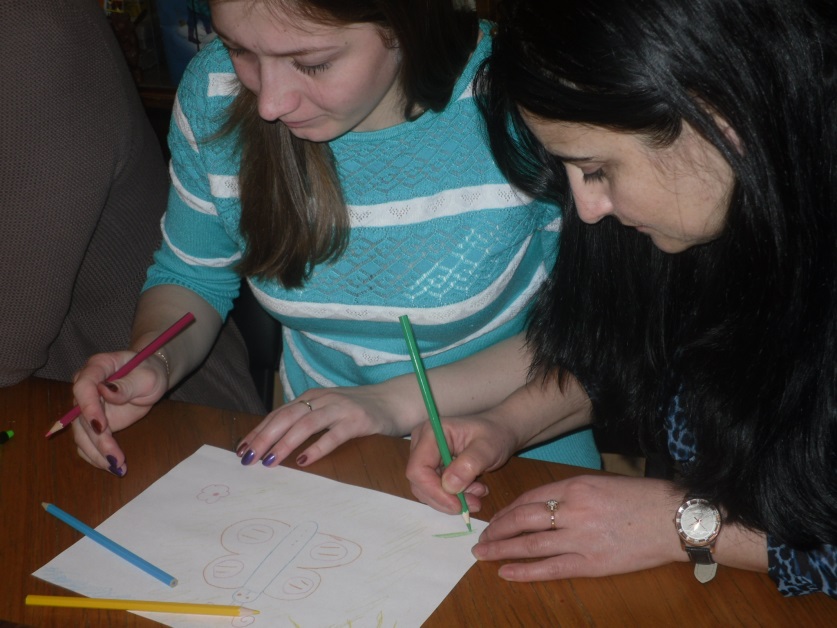 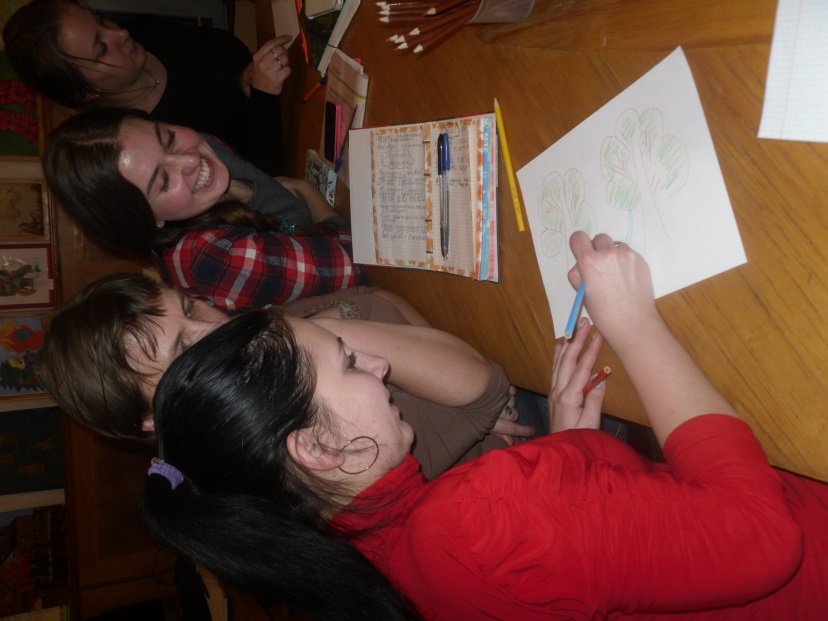 